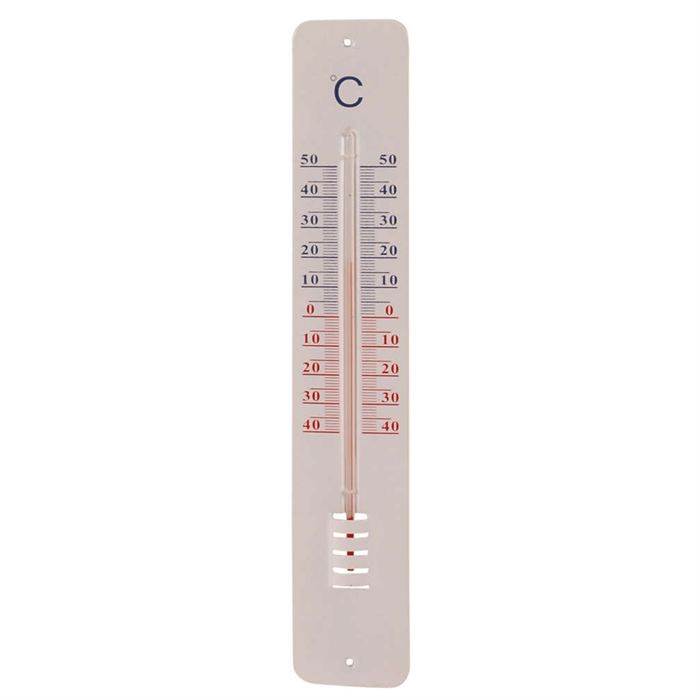 THERMOMETRE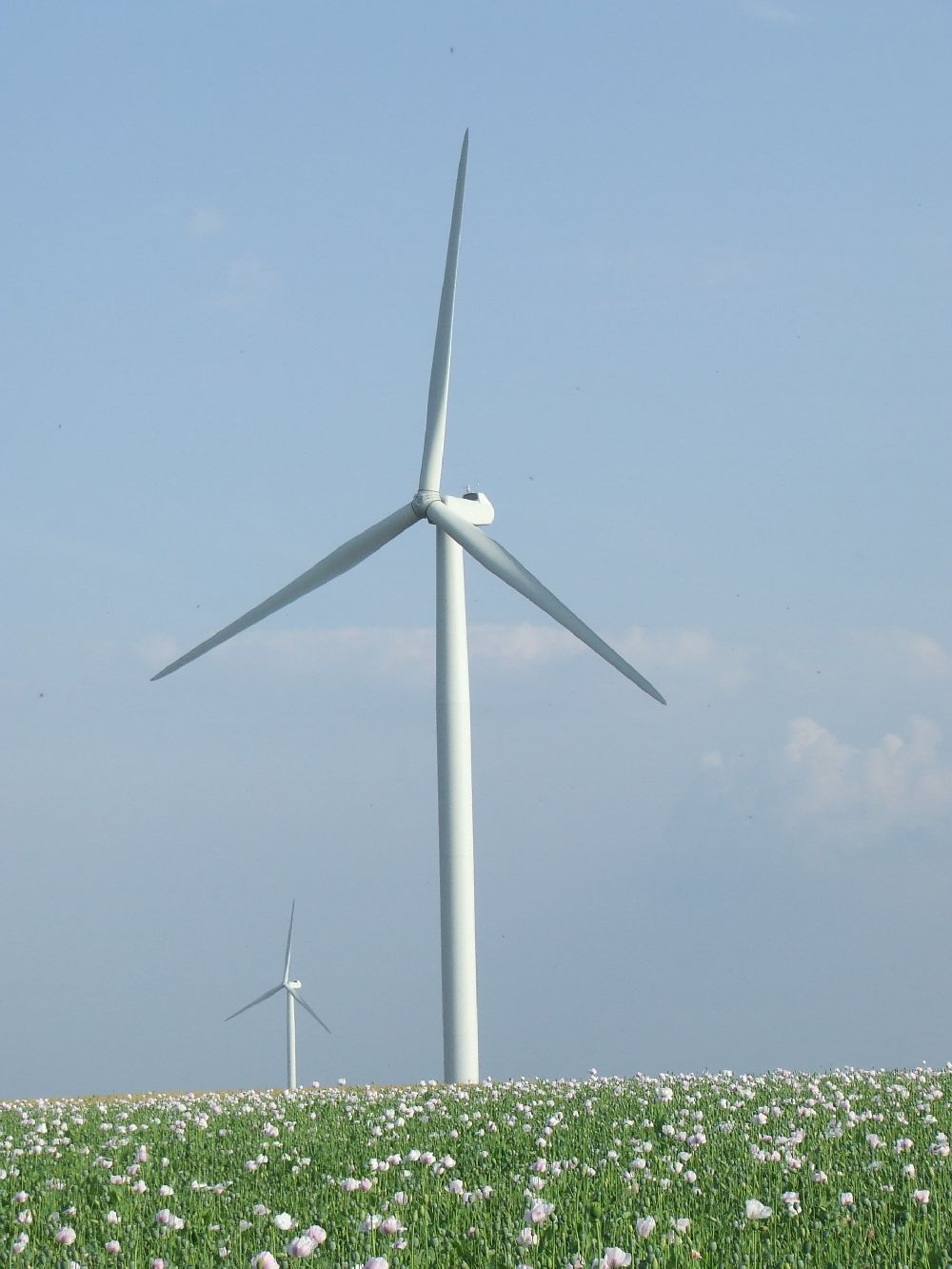 EOLIENNE   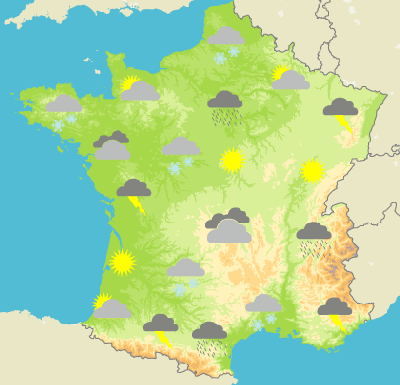 METEOROLOGIE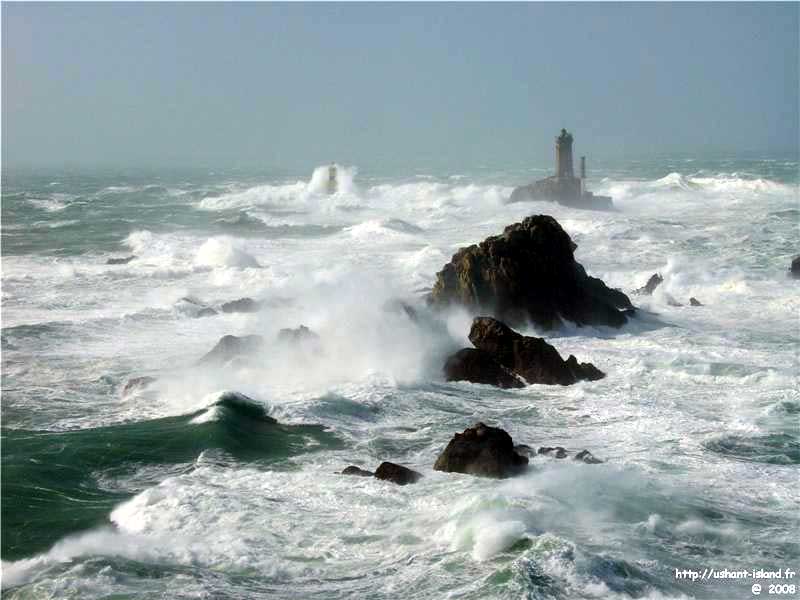 TEMPETE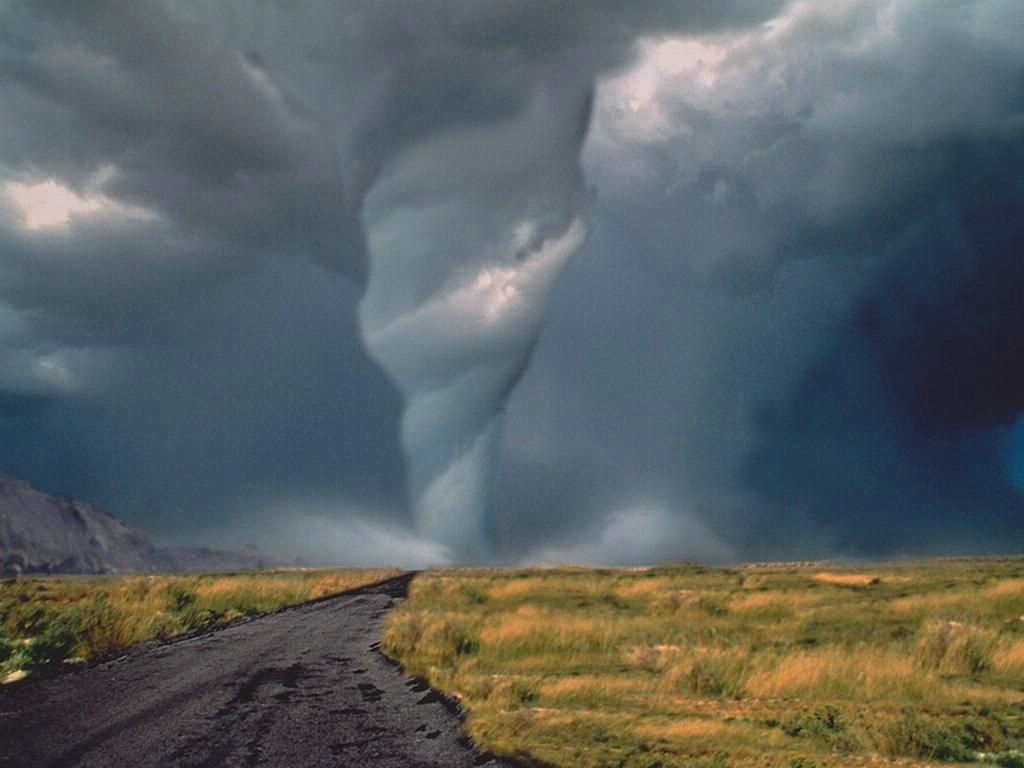 CYCLONE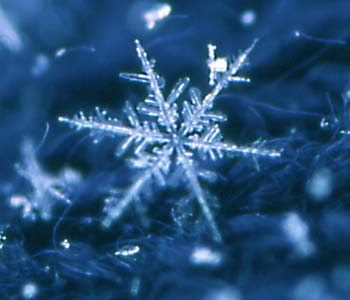 FLOCON DE NEIGE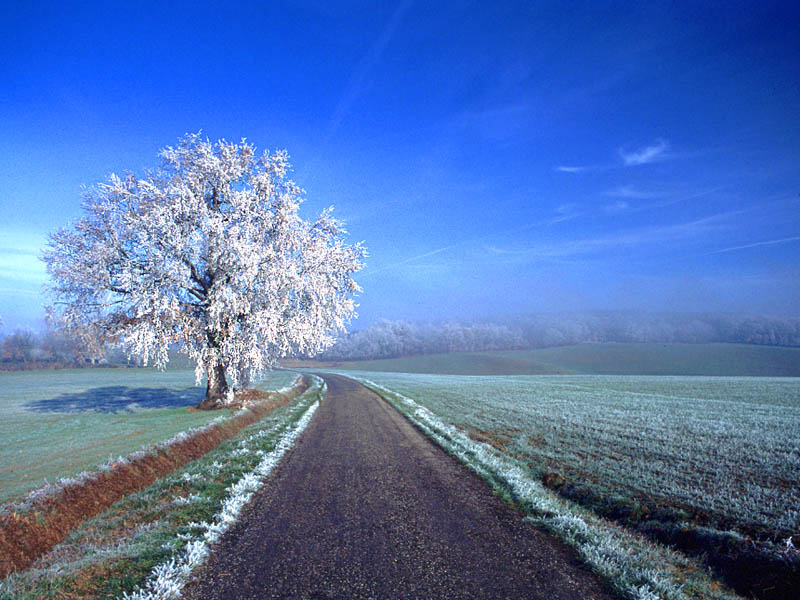 GIVRE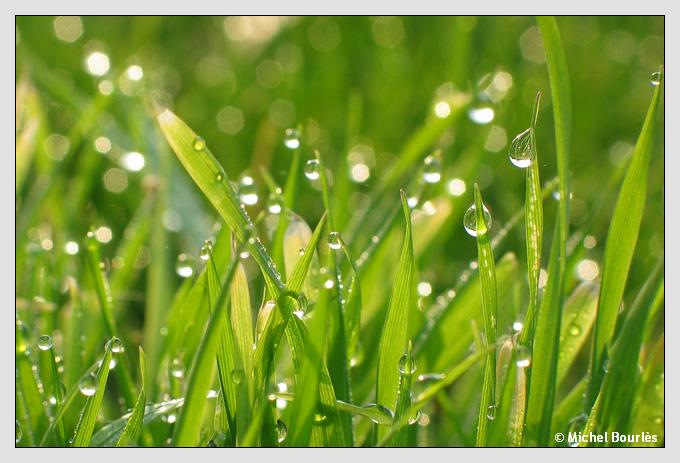 ROSEE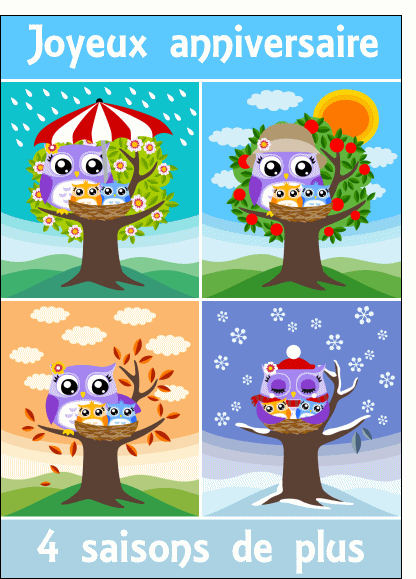 PRINTEMPSETEHIVERAUTOMNE 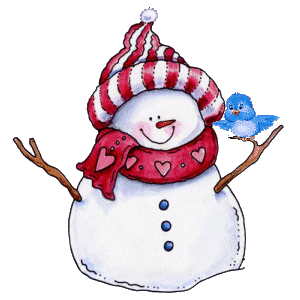 BONHOMME DE NEIGE